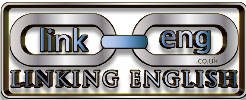 United Nations Sustainable Development Goals (SDG)Goal ONE – End Poverty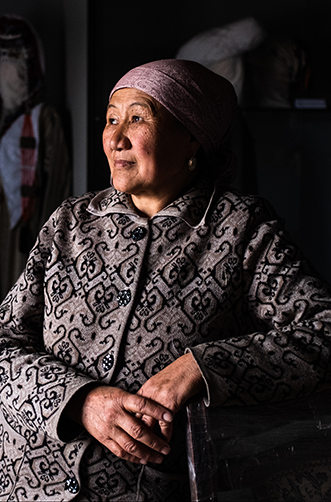 